П Р И К А Зот _______________                                                                       № ______________г. КурскО включении в перечень выявленных объектов культурного наследия, расположенных на территории Курской области, объекта, обладающего признаками объекта культурного наследия,                «Дом жилой, конец XIX в.», местонахождение объекта:                 Курская область, город Курск, ул. Верхняя Луговая, между д. 37 и д. 39 	В соответствии с Федеральным законом от 25 июня 2002 года                  № 73-ФЗ «Об объектах культурного наследия (памятниках истории и культуры) народов Российской Федерации, Законом Курской области от      29 декабря 2005 года № 120-ЗКО «Об объектах культурного наследия Курской области», Положением о комитете по охране объектов культурного наследия Курской области, утвержденным постановлением Губернатора Курской области от 15.09.2020 № 274-пг, ПРИКАЗЫВАЮ:		1. Включить в перечень выявленных объектов культурного наследия, расположенных на территории Курской области, объект, обладающий признаками объекта культурного наследия, - «Дом жилой, конец XIX в.», местонахождение объекта: Курская область, город Курск, улица Верхняя Луговая, между д. 37 и д. 39.  	2.  Исключить объект, указанный в пункте 1 настоящего приказа, из списка объектов, обладающих признаками объекта культурного наследия.	3. Приказ вступает в силу со дня его подписания.Председатель комитета по охранеобъектов культурного наследияКурской области                                                                                   И.А. Мусьял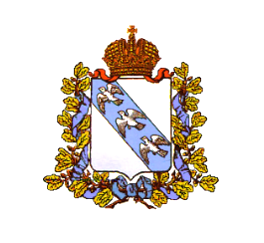 АДМИНИСТРАЦИЯ КУРСКОЙ ОБЛАСТИКомитет по охране объектов культурного наследия
Курской области